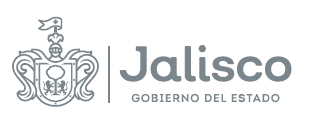 GOBIERNO DEL ESTADO DE JALISCOCOMITÉ DE ADQUISICIONES DEL ORGANISMO PÚBLICO DESCENTRALIZADO SERVICIOS DE SALUD JALISCOFALLO DE ADJUDICACIÓNLICITACIÓN PÚBLICA LOCAL LCCC-019-2022 CON CONCURRENCIA DE COMITÉ“ADQUISICIÓN DE EQUIPO DE CÓMPUTO, CONSUMIBLES Y COLCHONES PARA EL O.P.D. SERVICIOS DE SALUD JALISCO”19 de julio de 2022Para efectos de comprensión de la presente Acta, se deberá de atender el “Glosario de Términos y Definiciones” descritos en las BASES que rigen al presente PROCESO LICITATORIO.En la ciudad de Guadalajara, Jalisco, siendo las 16:05 horas del día 19 de julio de 2022 en el auditorio del ORGANISMO, con domicilio en Dr. Baeza Alzaga No. 107 Colonia Centro C.P. 44100 Guadalajara, Jalisco, se reunieron los integrantes del Comité de Adquisiciones del Organismo Público Descentralizado Servicios de Salud Jalisco, tal y como se señala en el CALENDARIO DE ACTIVIDADES, de las BASES que rigen la presente LICITACIÓN, de conformidad con lo establecido en el artículo 69, de la Ley de Compras Gubernamentales, Enajenaciones y Contratación de Servicios del Estado de Jalisco y sus Municipios, a efecto de desarrollar el Acto de FALLO o RESOLUCIÓN relativo a la LICITACIÓN PÚBLICA LOCAL LCCC-019-2022 CON CONCURRENCIA DE COMITÉ para la contratación del “ADQUISICIÓN DE EQUIPO DE CÓMPUTO, CONSUMIBLES Y COLCHONES PARA EL O.P.D. SERVICIOS DE SALUD JALISCO”, en términos del artículo 55, Fracción II de la Ley de Compras Gubernamentales, Enajenaciones y Contratación de Servicios del Estado de Jalisco y sus Municipios y estando legalmente constituidos y contando con quórum legal para resolver y emitir este FALLO, de conformidad con lo establecido en el punto 9 de las BASES que rigen este PROCESO LICITATORIO;RESULTANDO:PRIMERO.- Con fecha del 21 de junio de 2022, se llevó a cabo la publicación de la CONVOCATORIA para las Personas Físicas y Jurídicas interesadas en participar en la LICITACIÓN citada en el preámbulo del presente documento en el portal de internet https://info.jalisco.gob.mx cumpliéndose con lo establecido en el CALENDARIO DE ACTIVIDADES de las BASES que rigen al PROCESO LICITATORIO, y a lo establecido en los artículos 35 fracción X, 59 y 60 de la Ley de Compras Gubernamentales Enajenaciones y Contratación de Servicios del Estado de Jalisco y sus Municipios, artículo 62 de su REGLAMENTO, así como del artículo 15 de la Ley de Austeridad y Ahorro del Estado de Jalisco y sus Municipios.SEGUNDO.- Con fecha del 30 de junio de 2022, de conformidad con los artículos 62, numeral 4 y 63 de la Ley de Compras Gubernamentales Enajenaciones y Contratación de Servicios del Estado de Jalisco y sus Municipios; y conforme al procedimiento establecido en el punto 5 de las BASES que rigen al PROCESO LICITATORIO, se celebró el ACTO DE JUNTA DE ACLARACIONES, desahogándose las dudas presentadas por los PARTICIPANTES, y realizándose las precisiones y las aclaraciones hechas por parte de la CONVOCANTE, tal como consta en el Acta que se levantó para tal propósito.TERCERO.- Con fecha del 05 de julio de 2022, se celebró la Vigésima Octava Sesión Extraordinaria del Comité de Adquisiciones del Organismo Público Descentralizado Servicios de Salud Jalisco, para llevar a cabo el ACTO DE PRESENTACIÓN Y APERTURA DE PROPUESTAS, de conformidad con lo dispuesto en los artículos 65 de la Ley de Compras Gubernamentales Enajenaciones y Contratación de Servicios del Estado de Jalisco y sus Municipios y 67 y 68 de su REGLAMENTO, y al procedimiento establecido en el punto 9.2 de las BASES que rigen al PROCESO LICITATORIO, y para este acto comparecieron los siguientes PARTICIPANTES:TEC SUMINISTROS, S.A. DE C.V.MAYORISTA DE MUEBLES Y EQUIPOS, S.A. DE C.V.M.G. MICROS DE OCCIDENTE S.A. DE C.V.GRUPO FAYX, S.A. DE C.V.MARCOS ALBERTO ALVARADO DE LA TORREKYC MEDICAL, S. DE R.L. DE C.V.GAMA SISTEMAS S.A. DE C.V.RAFAEL VELASCO MICHELCONSIDERANDO:PRIMERO. Competencia.El Comité de Adquisiciones del Organismo Público Descentralizado Servicios de Salud Jalisco, es legalmente competente para resolver la Adjudicación conforme a los artículos, 23 y 24, fracciones VI y VII de la  Ley de Compras Gubernamentales, Enajenaciones y Contratación de Servicios del Estado de Jalisco y sus Municipios; así como el punto 16 de las BASES de la LICITACIÓN PÚBLICA LOCAL LCCC-019-2022 CON CONCURRENCIA DE COMITÉ, sin que para el acto medie error, dolo, violencia o vicio de consentimiento y por tratarse de un acto lícito y de posible realización, en términos de los artículos 5, 12, 13, 14 y 55 de la Ley del Procedimiento Administrativo del Estado de Jalisco.SEGUNDO. Evaluación de las PROPOSICIONES que resultan solventes.Con fundamento en los artículos 66, 69, fracciones I y II, de la Ley de Compras Gubernamentales, Enajenaciones y Contratación de Servicios del Estado de Jalisco y sus Municipios y artículo 69 de su REGLAMENTO, artículo 3, fracciones VI y X de las Normas Políticas y Lineamientos de Adquisiciones, Arrendamientos y Servicios de la Entidad Paraestatal  del Organismo Público Descentralizado Servicios de Salud Jalisco, cumpliendo con el punto 9.1, y las especificaciones técnicas requeridas en el Anexo 1. Carta de Requerimientos Técnicos, de las BASES de la LICITACIÓN PÚBLICA LOCAL LCCC-019-2022 CON CONCURRENCIA DE COMITÉ relativo a la “ADQUISICIÓN DE EQUIPO DE CÓMPUTO, CONSUMIBLES Y COLCHONES PARA EL O.P.D. SERVICIOS DE SALUD JALISCO”. La DIRECCIÓN DE INNOVACIÓN DEL ORGANISMO PÚBLICO DESCENTRALIZADO SERVICIOS DE SALUD JALISCO en las partidas 1 a 24, y el INSTITUTO JALISCIENSE DE SALUD MENTAL en las partidas 25 y 26, poseen la calidad de área evaluadora respectivamente, quedando a su cargo la Evaluación Técnica de los requisitos solicitados en las BASES de la Licitación de conformidad con las especificaciones Técnicas requeridas, en el Anexo 1. Carta de Requerimientos Técnicos, derivado de las aclaraciones de la CONVOCANTE. A continuación, se presenta el resultado particular de los Dictámenes emitidos por parte del ÁREA TÉCNICA correspondiente y la UNIDAD CENTRALIZADA DE COMPRAS, de las PROPUESTAS presentadas, conforme a los documentos que obran en el expediente que se ha formado de acuerdo con el presente PROCESO LICITATORIO, mismos que arrojan los siguientes resultados:De acuerdo con los requisitos técnicos solicitados en la Convocatoria de la Licitación y con soporte en el análisis de la documentación presentada, fundando y motivando las razones para determinar que cumple o no cumple, la evaluación a las propuestas técnicas fue realizada por la DIRECCIÓN DE INNOVACIÓN DEL ORGANISMO PÚBLICO DESCENTRALIZADO SERVICIOS DE SALUD JALISCO en el caso de las partidas 1 a 24, y el INSTITUTO JALISCIENSE DE SALUD MENTAL para las partidas 25 y 26, de donde se desprende mediante dictamen técnico emitido por los titulares de las áreas mencionadas, el cual forma parte de la documentación soporte utilizada para emitir el presente fallo y ha sido integrado al expediente de contratación, y una vez que las Áreas Técnicas realizaron la revisión cuantitativa y cualitativa de la información presentada se dictamina el siguiente resultado:Por lo que, se relacionan los licitantes y cuyas propuestas que se mencionan a continuación cuentan con resultado técnico no satisfactorio (No Cumplen), serán desechadas en las partidas que se mencionan, porque no cumplieron con la totalidad de los requisitos solicitados en la BASES.TERCERO. A continuación, enlistan a los licitantes cuyas ofertas para las partidas señaladas resultaron solventes técnicamente, porque CUMPLEN con todos y cada uno de los requerimientos y especificaciones técnicas solicitadas en las BASES de LA LICITACIÓN citada, además con los requisitos solicitados para estas partidas en el Anexo 1. Carta de Requerimientos Técnicos, por lo que son susceptibles de análisis económico.Con fundamento en los artículos 67 y 69 numeral 1 de la Ley de Compras Gubernamentales, Enajenaciones y Contratación de Servicios del Estado de Jalisco y sus Municipios, así como el artículo 69 de su REGLAMENTO, conforme al punto 9.1 de las BASES de la LICITACIÓN PÚBLICA LOCAL LCCC-019-2022 CON CONCURRENCIA DE COMITÉ, para la contratación del “ADQUISICIÓN DE EQUIPO DE CÓMPUTO, CONSUMIBLES Y COLCHONES PARA EL O.P.D. SERVICIOS DE SALUD JALISCO'', se procede a analizar las PROPUESTAS solventes presentadas, que asegure al Estado las mejores condiciones disponibles en cuanto a precio, calidad, financiamiento, oportunidad y demás circunstancias pertinentes.En ese sentido, conforme a lo que establecen el numeral 9.2 de las BASES de la LICITACIÓN PÚBLICA LOCAL LCCC-019-2022 CON CONCURRENCIA DE COMITÉ, se elabora el cuadro comparativo del precio ofertado contra el precio de referencia obtenido de la investigación de mercado:* VPIM – Variación porcentual con respecto al costo de referencia resultado de la Investigación de Mercado.* VPPE – Variación porcentual con respecto de la propuesta solvente más económica.Por lo anteriormente expuesto y fundado, conforme a los artículos 23, 24 fracciones VI y VII, 30 fracciones V y VI, 49, 66, 67 fracción III y 69 fracción III de la Ley de Compras Gubernamentales, Enajenaciones y Contratación de Servicios del Estado de Jalisco y sus Municipios; artículo 69 de su REGLAMENTO; artículo 3 fracción IX, 25 fracción II de las Normas, Políticas y Lineamientos de Adquisiciones, Arrendamientos y Servicios de la Entidad Paraestatal Organismo Público Descentralizado Servicios de Salud Jalisco; 5, 8, 9, fracción I inciso c, y 12 de la Ley del Procedimiento Administrativo del Estado de Jalisco; este Comité de Adquisiciones del Organismo Público Descentralizado Servicios de Salud Jalisco, resuelve las siguientes:PROPOSICIONES:PRIMERO. De conformidad con lo señalado por el artículo 67 de la Ley de Compras Gubernamentales, Enajenaciones y Contratación de Servicios del Estado de Jalisco y sus Municipios, se ADJUDICAN las partidas 1, 2 y 3 del PRESENTE PROCEDIMIENTO de “ADQUISICIÓN DE EQUIPO DE CÓMPUTO, CONSUMIBLES Y COLCHONES PARA EL O.P.D. SERVICIOS DE SALUD JALISCO”, al participante TEC SUMINISTROS, S.A. DE C.V., por un monto de  $ 433,264.64 (CUATROCIENTOS TREINTA Y TRES MIL DOSCIENTOS SESENTA Y CUATRO PESOS 64/100 M.N.) con el IMPUESTO AL VALOR AGREGADO INCLUIDO, en virtud de que su propuesta resulta solvente para las partidas mencionadas, al cumplir con los requisitos Administrativos/Legales y Técnicos solicitados en la CONVOCATORIA a la LICITACIÓN y presentar el precio solvente más económico, de acuerdo a lo siguiente:(CUATROCIENTOS TREINTA Y TRES MIL DOSCIENTOS SESENTA Y CUATRO PESOS 64/100 M.N.) con el impuesto al valor agregado incluido.SEGUNDO. De conformidad con lo señalado por el artículo 67 de la Ley de Compras Gubernamentales, Enajenaciones y Contratación de Servicios del Estado de Jalisco y sus Municipios, se ADJUDICAN las partidas 5, 6, 7, 8, 9, 10, 11, 12, 13, 14, 15, 16, 18, 19, 20 y 23 del PRESENTE PROCEDIMIENTO de “ADQUISICIÓN DE EQUIPO DE CÓMPUTO, CONSUMIBLES Y COLCHONES PARA EL O.P.D. SERVICIOS DE SALUD JALISCO”, al participante GAMA SISTEMAS S.A. DE C.V., por un monto de  $ 779,833.20 (SETECIENTOS SETENTA Y NUEVE OCHOCIENTOS TREINTA Y TRES PESOS 20/100 M.N.) con el IMPUESTO AL VALOR AGREGADO INCLUIDO, en virtud de que su propuesta resulta solvente para las partidas mencionadas, al cumplir con los requisitos Administrativos/Legales y Técnicos solicitados en la CONVOCATORIA a la LICITACIÓN y presentar el precio solvente más económico, de acuerdo a lo siguiente:(SETECIENTOS SETENTA Y NUEVE OCHOCIENTOS TREINTA Y TRES PESOS 20/100 M.N.) con el impuesto al valor agregado incluido.TERCERO. De conformidad con lo señalado por el artículo 67 de la Ley de Compras Gubernamentales, Enajenaciones y Contratación de Servicios del Estado de Jalisco y sus Municipios, se ADJUDICA la partida 25 del PRESENTE PROCEDIMIENTO de “ADQUISICIÓN DE EQUIPO DE CÓMPUTO, CONSUMIBLES Y COLCHONES PARA EL O.P.D. SERVICIOS DE SALUD JALISCO”, al participante GRUPO FAYX, S.A. DE C.V., por un monto de  $ 385,700.00  (TRESCIENTOS OCHENTA Y CINCO MIL SETECIENTOS PESOS 00/100 M.N.) con el IMPUESTO AL VALOR AGREGADO INCLUIDO, en virtud de que su propuesta resulta solvente para las partida mencionada, al cumplir con los requisitos Administrativos/Legales y Técnicos solicitados en la CONVOCATORIA a la LICITACIÓN y presentar el precio solvente más económico, de acuerdo a lo siguiente:(TRESCIENTOS OCHENTA Y CINCO MIL SETECIENTOS PESOS 00/100 M.N.) con el impuesto al valor agregado incluido.CUARTO. De conformidad con lo señalado por el artículo 67 de la Ley de Compras Gubernamentales, Enajenaciones y Contratación de Servicios del Estado de Jalisco y sus Municipios, se ADJUDICA la partida 26 del PRESENTE PROCEDIMIENTO de “ADQUISICIÓN DE EQUIPO DE CÓMPUTO, CONSUMIBLES Y COLCHONES PARA EL O.P.D. SERVICIOS DE SALUD JALISCO”, al participante KYC MEDICAL, S. DE R.L. DE C.V., por un monto de $ 86,304.00   (OCHENTA Y SEIS MIL TRESCIENTOS CUATRO PESOS 00/100 M.N.) con el IMPUESTO AL VALOR AGREGADO INCLUIDO, en virtud de que su propuesta resulta solvente para la partida mencionada, al cumplir con los requisitos Administrativos/Legales y Técnicos solicitados en la CONVOCATORIA a la LICITACIÓN y presentar el precio solvente más económico, de acuerdo a lo siguiente:(TRESCIENTOS OCHENTA Y CINCO MIL SETECIENTOS PESOS 00/100 M.N.) con el impuesto al valor agregado incluido.QUINTO. Con fundamento en el artículo 71 de la Ley de Compras Gubernamentales, Enajenaciones y Contratación de Servicios del Estado de Jalisco y sus Municipios, se declara desierta la partida número 4 del presente PROCEDIMIENTO DE ADQUISICIÓN en virtud de que no se presentó ninguna propuesta por parte de los participantes susceptible de ser analizada económicamente.SEXTO. Con fundamento en el artículo 71 de la Ley de Compras Gubernamentales, Enajenaciones y Contratación de Servicios del Estado de Jalisco y sus Municipios y 69 de su REGLAMENTO, se declaran desiertas las partidas 17, 21, 22 y 24 del presente PROCEDIMIENTO DE ADQUISICIÓN en virtud de que la propuesta más económica susceptible de ser adjudicada supera en un porcentaje mayor al 10% al precio promedio obtenido en la Investigación de Mercado.SÉPTIMO. En cumplimiento al punto 19 de las BASES de la LICITACIÓN y al artículo 69 numeral 5 de la Ley de Compras Gubernamentales, Enajenaciones y Contratación de Servicios del Estado de Jalisco y sus Municipios, 19, fracción I de la Ley del Procedimiento Administrativo del Estado de Jalisco, se establece que los PROVEEDORES ADJUDICADOS, tendrán que comparecer ante la Dirección Jurídica del Organismo para la firma del CONTRATO, en un plazo de 1 a 5 días hábiles contados a partir de la fecha de la publicación y notificación del FALLO.Así mismo, será requisito indispensable que el PROVEEDOR acredite su registro, vigencia y actualización ante el Registro Estatal Único de Proveedores y Contratistas del Estado de Jalisco, en términos de los artículos 17 de la Ley de Compras Gubernamentales, Enajenaciones y Contratación de Servicios del Estado de Jalisco y sus Municipios, 27 y 38 del REGLAMENTO de la citada LEY.OCTAVO. Apercíbase a los PROVEEDORES, que en caso de incumplimiento del CONTRATO que se celebren a su favor, se harán efectivas las sanciones establecidas en el punto 24 de las BASES de la LICITACIÓN PÚBLICA LOCAL LCCC-019-2022 CON CONCURRENCIA DE COMITÉ, así como las previstas por la Ley de Compras Gubernamentales, Enajenaciones y Contratación de Servicios del Estado de Jalisco y sus Municipios.NOVENO. Notifíquese a los PROVEEDORES, que la entrega de la garantía será dentro de los 3 días hábiles posteriores a la emisión y publicación del FALLO, de conformidad con lo señalado en el punto 23 de las BASES de la LICITACIÓN PÚBLICA LOCAL LCCC-019-2022 CON CONCURRENCIA DE COMITÉ, en caso de que el monto adjudicado sea igual o superior al equivalente a cuatro mil veces el valor diario de la Unidad de Medida y Actualización.En caso de incumplimiento del CONTRATO que se celebre a su favor, se harán efectivas las sanciones establecidas en el punto 24 de las BASES de la LICITACIÓN PÚBLICA LOCAL LCCC-019-2022 CON CONCURRENCIA DE COMITÉ, así como las previstas por la Ley de Compras Gubernamentales, Enajenaciones y Contratación de Servicios del Estado de Jalisco y sus Municipios.DÉCIMO. El contrato a celebrarse con los PROVEEDORES ADJUDICADOS tendrá una vigencia a partir de la publicación y notificación del FALLO y concluirá el 31 de diciembre del 2022, conforme a los plazos establecidos en las presentes BASES, sus anexos y las PROPUESTAS de los PROVEEDORES ADJUDICADOS, de conformidad al Artículo 76 de la Ley de Compras Gubernamentales, Enajenaciones y Contratación de Servicios del Estado de Jalisco y sus Municipios, y al Artículo 101 fracción V del REGLAMENTO de la citada LEY, sin perjuicio del tiempo de entrega establecido en la CONVOCATORIA, en el acta de junta de aclaraciones de la LICITACIÓN o en la propuesta presentada por los PROVEEDORES ADJUDICADOS.DÉCIMO PRIMERO. Notifíquese la presente RESOLUCIÓN a los PARTICIPANTES en los términos establecidos en el punto 16 de las BASES que rigen al presente proceso de LICITACIÓN de conformidad con el Artículo 69 numeral 4 de la LEY de Compras Gubernamentales, Enajenaciones y Contratación de Servicios del Estado de Jalisco y sus Municipios y el Artículo 73 del REGLAMENTO de la citada LEY.DÉCIMO SEGUNDO. Los PROVEEDORES ADJUDICADOS, manifestaron que NO es su voluntad realizar la aportación cinco al millar, para ser aportado al Fondo Impulso Jalisco con el propósito de promover y procurar la reactivación económica en el Estado, lo anterior señalado en los artículos 143, 145, 148 y 149 de la Ley de Compras Gubernamentales, Enajenaciones y Contratación de Servicios del Estado de Jalisco y sus Municipios.De acuerdo con lo anterior, publíquese la presente RESOLUCIÓN en el Portal de https://info.jalisco.gob.mx, protegiendo en todo momento la información pública, confidencial y/o reservada conforme a lo establecido en la Ley de la Materia.Después de dar lectura a la presente Acta, se dio por terminado este acto, siendo las 16:09 horas, del día 19 del mes de julio del año 2022.Cúmplase. Así lo resolvió el Comité de Adquisiciones del Organismo Público Descentralizado Servicios de Salud Jalisco, con la presencia de sus integrantes, que firman al calce y al margen de esta RESOLUCIÓN con base en los Dictámenes Legal/Administrativo, Técnico y Económico efectuados por el Área Requirente, el Área Técnica y la Unidad Centralizada de Compras. Lo anterior, para los efectos legales y administrativos a que haya lugar. CONSTE.AVISO DE PRIVACIDAD CORTO PARA EL TRATAMIENTO DE DATOS PERSONALES RECABADOS POR EL OPD SERVICIOS DE SALUD JALISCO Y COMITÉ DE ADQUISICIONES DEL OPD SERVICIOS DE SALUD JALISCO, con domicilio en la Calle Dr. Baeza Alzaga número 107, en la Colonia centro de la Ciudad de Guadalajara, Jalisco, de conformidad con lo señalado en el artículo 22 de la Ley de Datos Personales en Posesión de Sujetos Obligados del Estado de Jalisco y sus Municipios, por medio del cual se le da a conocer la existencia y características principales del tratamiento al que será sometido los datos personales en posesión de estos responsables. Los datos personales que se recaban serán utilizados única y exclusivamente para conocer la identidad de la persona que comparece a los procesos de Adquisición respectivos y para contar con datos específicos de localización para la formalización de las adquisiciones que se realizan.Pudiendo consultar el Aviso de Privacidad Integral de la Secretaria de Salud y Organismo Público Descentralizado Servicios de Salud Jalisco, en la siguiente liga: http//ssj.jalisco.gob.mx/transparencia-------------------------------------------------------------Fin del Acta. -------------------------------------------------------RESULTADO DE LA EVALUACION ADMINISTRATIVA/LEGALRESULTADO DE LA EVALUACION ADMINISTRATIVA/LEGALRESULTADO DE LA EVALUACION ADMINISTRATIVA/LEGALRESULTADO DE LA EVALUACION ADMINISTRATIVA/LEGALRESULTADO DE LA EVALUACION ADMINISTRATIVA/LEGALRESULTADO DE LA EVALUACION ADMINISTRATIVA/LEGALRESULTADO DE LA EVALUACION ADMINISTRATIVA/LEGALRESULTADO DE LA EVALUACION ADMINISTRATIVA/LEGALRESULTADO DE LA EVALUACION ADMINISTRATIVA/LEGALREQUISITOS OBLIGATORIOSTEC SUMINISTROS, S.A. DE C.V.TEC SUMINISTROS, S.A. DE C.V.MAYORISTA DE MUEBLES Y EQUIPOS, S.A. DE C.V.MAYORISTA DE MUEBLES Y EQUIPOS, S.A. DE C.V.M.G. MICROS DE OCCIDENTE S.A. DE C.V.M.G. MICROS DE OCCIDENTE S.A. DE C.V.GRUPO FAYX, S.A. DE C.V.GRUPO FAYX, S.A. DE C.V.REQUISITOS OBLIGATORIOSSÍ CUMPLENO CUMPLESÍ CUMPLENO CUMPLESÍ CUMPLENO CUMPLESÍ CUMPLENO CUMPLEAnexo 3. (Propuesta económica)XXXXAnexo 4. (Carta de Proposición).Manifiesto libre bajo protesta de decir verdad de contar con la capacidad administrativa, fiscal, financiera, legal, técnica y profesional para atender el requerimiento en las condiciones solicitadas.XXXXAnexo 5. (Acreditación) o documentos que lo acredite.Presentar copia vigente del Registro Único de Proveedores y Contratistas (RUPC), (en caso de contar con él).Presentar copia simple legible del pago emitido por la Secretaría de la Hacienda Pública del Estado de Jalisco, del impuesto estatal sobre erogaciones por remuneraciones al trabajo no mayor a 60 días naturales de antigüedad a la fecha del Acto de Presentación y Apertura de Proposiciones, (impuesto del 2% sobre nómina), y original para su cotejo.Tratándose de personas jurídicas, deberá presentar, además:Original o copia certificada solo para cotejo (se devolverá al término del acto) y copia simple legible de la escritura constitutiva de la sociedad, y en su caso, de las actas donde conste en su caso, la prórroga de la duración de la sociedad, último aumento o reducción de su capital social; el cambio de su objeto de la sociedad, la transformación o fusión de la sociedad; de conformidad con lo señalado en los artículos 182 y 194 de la Ley General de Sociedades Mercantiles.Original o copia certificada solo para cotejo (se devolverá al término del acto) y copia simple legible del poder notarial o instrumento correspondiente del representante legal, en el que se le otorguen facultades para actos de administración; tratándose de Poderes Especiales, se deberá señalar en forma específica la facultad para participar en licitaciones o firmar contratos con el Gobierno.Los documentos referidos en los numerales A y B deben estar inscritos en el Registro Público de la Propiedad y del Comercio, cuando proceda, en términos del artículo 21 del Código de Comercio.Copia simple de Constancia de Situación Fiscal con fecha de emisión no mayor a 30 días naturales de antigüedad a la fecha del Acto de Presentación y Apertura de Proposiciones.Copia simple del comprobante de domicilio de los PARTICIPANTES, no mayor a 2 meses de antigüedad a la fecha del Acto de Presentación y Apertura de Proposiciones, a nombre de la razón social del PARTICIPANTE.Declaración Anual del ISR completa del ejercicio fiscal del año 2021, con sus anexos y acuse.Tratándose de personas físicas, deberá presentar, además:Original de acta de nacimiento, misma que se quedará en el expediente.Copia simple de Constancia de Situación Fiscal con fecha de emisión no mayor a 30 días naturales de antigüedad a la fecha del Acto de Presentación y Apertura de Proposiciones.Copia simple del comprobante de domicilio, no mayor a 2 meses de antigüedad a la fecha del Acto de Presentación y Apertura de Proposiciones, a nombre del PARTICIPANTE.Última declaración del ISR completa del ejercicio fiscal del año 2021, en donde se observe el ingreso acumulado del ejercicio fiscal en comento.XXXXAnexo 6. (Declaración de integridad y NO COLUSIÓN de proveedores).XXXXAnexo 7. Escrito de no conflicto de interés y de no inhabilitación.XXXXAnexo 8. (Estratificación) Obligatorio para PARTICIPANTES MYPIMES.XXXXAnexo 9. Manifiesto de Opinión Positiva de Cumplimiento de Obligaciones Fiscales y Constancia impresa, conforme al código fiscal de la federación y las reglas de la resolución miscelánea fiscal para el 2022, con fecha de emisión no mayor a 30 días naturales de antigüedad a la fecha del Acto de Presentación y Apertura de Proposiciones, a nombre del PARTICIPANTE.XXXXAnexo 10. Manifiesto de Opinión Positiva de Cumplimiento de Obligaciones en Materia de Seguridad Social y Constancia impresa, con fecha de emisión no mayor a 30 días naturales de antigüedad a la fecha del Acto de Presentación y Apertura de Proposiciones, a nombre del PARTICIPANTE.XXXXAnexo 11. El PARTICIPANTE deberá presentar original o copia certificada de su Identificación Oficial Vigente, dentro del sobre que contenga la propuesta técnica y económica, para su cotejo (se devolverá al término del acto) y copia simple legible.XXXXAnexo 12. Manifiesto de objeto social en actividad económica y profesionales.XXXXAnexo 13.  Formato libre a través del cual el proveedor se comprometa a entregar la garantía de cumplimiento, señalada en el punto 23 de conformidad con lo establecido en el Anexo 22.XXXXAnexo 14. Declaración de Aportación Cinco al Millar para el Fondo Impulso Jalisco.XXXXRESULTADO DE LA EVALUACION ADMINISTRATIVA/LEGALRESULTADO DE LA EVALUACION ADMINISTRATIVA/LEGALRESULTADO DE LA EVALUACION ADMINISTRATIVA/LEGALRESULTADO DE LA EVALUACION ADMINISTRATIVA/LEGALRESULTADO DE LA EVALUACION ADMINISTRATIVA/LEGALRESULTADO DE LA EVALUACION ADMINISTRATIVA/LEGALRESULTADO DE LA EVALUACION ADMINISTRATIVA/LEGALRESULTADO DE LA EVALUACION ADMINISTRATIVA/LEGALRESULTADO DE LA EVALUACION ADMINISTRATIVA/LEGALREQUISITOS OBLIGATORIOSMARCOS ALBERTO ALVARADO DE LA TORREMARCOS ALBERTO ALVARADO DE LA TORREKYC MEDICAL, S. DE R.L. DE C.V.KYC MEDICAL, S. DE R.L. DE C.V.GAMA SISTEMAS S.A. DE C.V.GAMA SISTEMAS S.A. DE C.V.RAFAEL VELASCO MICHELRAFAEL VELASCO MICHELREQUISITOS OBLIGATORIOSSÍ CUMPLENO CUMPLESÍ CUMPLENO CUMPLESÍ CUMPLENO CUMPLESÍ CUMPLENO CUMPLEAnexo 3. (Propuesta económica)XXXXAnexo 4. (Carta de Proposición).Manifiesto libre bajo protesta de decir verdad de contar con la capacidad administrativa, fiscal, financiera, legal, técnica y profesional para atender el requerimiento en las condiciones solicitadas.XXXXAnexo 5. (Acreditación) o documentos que lo acredite.Presentar copia vigente del Registro Único de Proveedores y Contratistas (RUPC), (en caso de contar con él).Presentar copia simple legible del pago emitido por la Secretaría de la Hacienda Pública del Estado de Jalisco, del impuesto estatal sobre erogaciones por remuneraciones al trabajo no mayor a 60 días naturales de antigüedad a la fecha del Acto de Presentación y Apertura de Proposiciones, (impuesto del 2% sobre nómina), y original para su cotejo.Tratándose de personas jurídicas, deberá presentar, además:Original o copia certificada solo para cotejo (se devolverá al término del acto) y copia simple legible de la escritura constitutiva de la sociedad, y en su caso, de las actas donde conste en su caso, la prórroga de la duración de la sociedad, último aumento o reducción de su capital social; el cambio de su objeto de la sociedad, la transformación o fusión de la sociedad; de conformidad con lo señalado en los artículos 182 y 194 de la Ley General de Sociedades Mercantiles.Original o copia certificada solo para cotejo (se devolverá al término del acto) y copia simple legible del poder notarial o instrumento correspondiente del representante legal, en el que se le otorguen facultades para actos de administración; tratándose de Poderes Especiales, se deberá señalar en forma específica la facultad para participar en licitaciones o firmar contratos con el Gobierno.Los documentos referidos en los numerales A y B deben estar inscritos en el Registro Público de la Propiedad y del Comercio, cuando proceda, en términos del artículo 21 del Código de Comercio.Copia simple de Constancia de Situación Fiscal con fecha de emisión no mayor a 30 días naturales de antigüedad a la fecha del Acto de Presentación y Apertura de Proposiciones.Copia simple del comprobante de domicilio de los PARTICIPANTES, no mayor a 2 meses de antigüedad a la fecha del Acto de Presentación y Apertura de Proposiciones, a nombre de la razón social del PARTICIPANTE.Declaración Anual del ISR completa del ejercicio fiscal del año 2021, con sus anexos y acuse.Tratándose de personas físicas, deberá presentar, además:Original de acta de nacimiento, misma que se quedará en el expediente.Copia simple de Constancia de Situación Fiscal con fecha de emisión no mayor a 30 días naturales de antigüedad a la fecha del Acto de Presentación y Apertura de Proposiciones.Copia simple del comprobante de domicilio, no mayor a 2 meses de antigüedad a la fecha del Acto de Presentación y Apertura de Proposiciones, a nombre del PARTICIPANTE.Última declaración del ISR completa del ejercicio fiscal del año 2021, en donde se observe el ingreso acumulado del ejercicio fiscal en comento.XXXXAnexo 6. (Declaración de integridad y NO COLUSIÓN de proveedores).XXXXAnexo 7. Escrito de no conflicto de interés y de no inhabilitación.XXXXAnexo 8. (Estratificación) Obligatorio para PARTICIPANTES MYPIMES.XXXXAnexo 9. Manifiesto de Opinión Positiva de Cumplimiento de Obligaciones Fiscales y Constancia impresa, conforme al código fiscal de la federación y las reglas de la resolución miscelánea fiscal para el 2022, con fecha de emisión no mayor a 30 días naturales de antigüedad a la fecha del Acto de Presentación y Apertura de Proposiciones, a nombre del PARTICIPANTE.XXXXAnexo 10. Manifiesto de Opinión Positiva de Cumplimiento de Obligaciones en Materia de Seguridad Social y Constancia impresa, con fecha de emisión no mayor a 30 días naturales de antigüedad a la fecha del Acto de Presentación y Apertura de Proposiciones, a nombre del PARTICIPANTE.XXXXAnexo 11. El PARTICIPANTE deberá presentar original o copia certificada de su Identificación Oficial Vigente, dentro del sobre que contenga la propuesta técnica y económica, para su cotejo (se devolverá al término del acto) y copia simple legible.XXXXAnexo 12. Manifiesto de objeto social en actividad económica y profesionales.XXXXAnexo 13.  Formato libre a través del cual el proveedor se comprometa a entregar la garantía de cumplimiento, señalada en el punto 23 de conformidad con lo establecido en el Anexo 22.XXXXAnexo 14. Declaración de Aportación Cinco al Millar para el Fondo Impulso Jalisco.XXXXLICITANTELICITACIÓN PÚBLICA LOCAL LCCC-019-2022 “ADQUISICIÓN DE EQUIPO DE CÓMPUTO, CONSUMIBLES Y COLCHONES PARA EL O.P.D. SERVICIOS DE SALUD JALISCO”LICITACIÓN PÚBLICA LOCAL LCCC-019-2022 “ADQUISICIÓN DE EQUIPO DE CÓMPUTO, CONSUMIBLES Y COLCHONES PARA EL O.P.D. SERVICIOS DE SALUD JALISCO”LICITACIÓN PÚBLICA LOCAL LCCC-019-2022 “ADQUISICIÓN DE EQUIPO DE CÓMPUTO, CONSUMIBLES Y COLCHONES PARA EL O.P.D. SERVICIOS DE SALUD JALISCO”LICITANTEINCISOS Y REQUISITOS QUE INCUMPLE LA PROPUESTAMOTIVO DE DESECHAMIENTOFUNDAMENTO DE LA CAUSA DE DESECHAMIENTOM.G. MICROS DE OCCIDENTE S.A. DE C.V.7. CARACTERÍSTICAS DE LA PROPUESTA.Apartado b. Todas y cada una de las hojas de la propuesta elaborada por el PARTICIPANTE, deberán presentarse firmadas de forma autógrafa por el titular o su representante legal. Si bien el PARTICIPANTE presentó todos los documentos solicitados en las bases del presente procedimiento, su representante legal omitió firmar de forma autógrafa una de las hojas que integran su propuesta.De acuerdo con lo dispuesto en las bases de LICITACIÓN PÚBLICA LOCAL LCCC-019-2022 “ADQUISICIÓN DE EQUIPO DE CÓMPUTO, CONSUMIBLES Y COLCHONES PARA EL O.P.D. SERVICIOS DE SALUD JALISCO” en su numeral 7 apartado b, en correlación con el numeral 12. DESECHAMIENTO DE PROPUESTAS DE LOS PARTICIPANTES.RAFAEL VELASCO MICHELAnexo 3 (Tiempo de entrega)En el ANEXO 1. CARTA DE REQUERIMIENTOS TÉCNICOS, la CONVOCANTE solicita que los bienes correspondientes a las 25 y 26, deberán ser entregados por el PROVEEDOR dentro de los primeros 7 días contados a partir del día natural siguiente al día de publicación y notificación del fallo. Sin embargo, el LICITANTE oferta entregar los bienes, en 30 días naturales posteriores al fallo.De acuerdo con lo dispuesto en las bases de LICITACIÓN PÚBLICA LOCAL LCCC-019-2022 “ADQUISICIÓN DE EQUIPO DE CÓMPUTO, CONSUMIBLES Y COLCHONES PARA EL O.P.D. SERVICIOS DE SALUD JALISCO” en su numeral 12. DESECHAMIENTO DE PROPUESTAS DE LOS PARTICIPANTES.RESULTADO DEL DICTAMEN TÉCNICO PARTIDAS 1-24RESULTADO DEL DICTAMEN TÉCNICO PARTIDAS 1-24RESULTADO DEL DICTAMEN TÉCNICO PARTIDAS 1-24RESULTADO DEL DICTAMEN TÉCNICO PARTIDAS 1-24RESULTADO DEL DICTAMEN TÉCNICO PARTIDAS 1-24RESULTADO DEL DICTAMEN TÉCNICO PARTIDAS 1-24RESULTADO DEL DICTAMEN TÉCNICO PARTIDAS 1-24CARACTERÍSTICAS SOLICITADASTEC SUMINISTROS, S.A. DE C.V.TEC SUMINISTROS, S.A. DE C.V.GAMA SISTEMAS S.A. DE C.V.GAMA SISTEMAS S.A. DE C.V.GRUPO FAYX, S.A. DE C.V.GRUPO FAYX, S.A. DE C.V.CARACTERÍSTICAS SOLICITADASSÍ CUMPLENO CUMPLESÍ CUMPLENO CUMPLESÍ CUMPLENO CUMPLEPartida 1 - CPU SFF TIPO INTERMEDIO, con las características señaladas en el ANEXO 1. CARTA DE REQUERIMIENTOS TÉCNICOSXNO PRESENTA PROPUESTANO PRESENTA PROPUESTANO PRESENTA PROPUESTANO PRESENTA PROPUESTAPartida 2 - LAPTOP BASICA-B, con las características señaladas en el ANEXO 1. CARTA DE REQUERIMIENTOS TÉCNICOSXNO PRESENTA PROPUESTANO PRESENTA PROPUESTAXPartida 3 - CPU SFF TIPO INTERMEDIO, con las características señaladas en el ANEXO 1. CARTA DE REQUERIMIENTOS TÉCNICOSXNO PRESENTA PROPUESTANO PRESENTA PROPUESTANO PRESENTA PROPUESTANO PRESENTA PROPUESTAPartida 4 - ESCÁNER DE ALTO VOLUMEN COLOR, con las características señaladas en el ANEXO 1. CARTA DE REQUERIMIENTOS TÉCNICOSNO PRESENTA PROPUESTANO PRESENTA PROPUESTAXXPartida 5-24 - TONERS, con las características señaladas en el ANEXO 1. CARTA DE REQUERIMIENTOS TÉCNICOSNO PRESENTA PROPUESTANO PRESENTA PROPUESTAXNO PRESENTA PROPUESTANO PRESENTA PROPUESTARESULTADO DEL DICTAMEN TÉCNICO PARTIDAS 25-26RESULTADO DEL DICTAMEN TÉCNICO PARTIDAS 25-26RESULTADO DEL DICTAMEN TÉCNICO PARTIDAS 25-26RESULTADO DEL DICTAMEN TÉCNICO PARTIDAS 25-26RESULTADO DEL DICTAMEN TÉCNICO PARTIDAS 25-26RESULTADO DEL DICTAMEN TÉCNICO PARTIDAS 25-26RESULTADO DEL DICTAMEN TÉCNICO PARTIDAS 25-26RESULTADO DEL DICTAMEN TÉCNICO PARTIDAS 25-26RESULTADO DEL DICTAMEN TÉCNICO PARTIDAS 25-26RESULTADO DEL DICTAMEN TÉCNICO PARTIDAS 25-26RESULTADO DEL DICTAMEN TÉCNICO PARTIDAS 25-26CARACTERÍSTICAS SOLICITADASMARCOS ALBERTO ALVARADO DE LA TORREMARCOS ALBERTO ALVARADO DE LA TORRERAFAEL VELAZCO MICHELRAFAEL VELAZCO MICHELKYC MEDICAL, S. DE R.L. DE C.V.KYC MEDICAL, S. DE R.L. DE C.V.MAYORISTA DE MUEBLES Y EQUIPOS, S.A. DE C.V.MAYORISTA DE MUEBLES Y EQUIPOS, S.A. DE C.V.GRUPO FAYX, S.A. DE C.V.GRUPO FAYX, S.A. DE C.V.CARACTERÍSTICAS SOLICITADASSÍ CUMPLENO CUMPLESÍ CUMPLENO CUMPLESÍ CUMPLENO CUMPLESÍ CUMPLENO CUMPLESÍ CUMPLENO CUMPLEPartida 25 - COLCHÓN CLÍNICO PARA CAMA CLÍNICA, con las características señaladas en el ANEXO 1. CARTA DE REQUERIMIENTOS TÉCNICOSXNO PRESENTA PROPUESTANO PRESENTA PROPUESTAXXXPartida 26 - COLCHÓN INDIVIDUAL HOTELERO ORTOPÉDICO, con las características señaladas en el ANEXO 1. CARTA DE REQUERIMIENTOS TÉCNICOSXXXNO PRESENTA PROPUESTANO PRESENTA PROPUESTAXLICITANTELICITACIÓN PÚBLICA LOCAL LCCC-019-2022 “ADQUISICIÓN DE EQUIPO DE CÓMPUTO, CONSUMIBLES Y COLCHONES PARA EL O.P.D. SERVICIOS DE SALUD JALISCO”LICITACIÓN PÚBLICA LOCAL LCCC-019-2022 “ADQUISICIÓN DE EQUIPO DE CÓMPUTO, CONSUMIBLES Y COLCHONES PARA EL O.P.D. SERVICIOS DE SALUD JALISCO”LICITACIÓN PÚBLICA LOCAL LCCC-019-2022 “ADQUISICIÓN DE EQUIPO DE CÓMPUTO, CONSUMIBLES Y COLCHONES PARA EL O.P.D. SERVICIOS DE SALUD JALISCO”LICITANTEINCISOS Y REQUISITOS QUE INCUMPLE LA PROPUESTAMOTIVO DE DESECHAMIENTOFUNDAMENTO DE LA CAUSA DE DESECHAMIENTOGAMA SISTEMAS S.A. DE C.V.ANEXO 1. CARTA DE REQUERIMIENTOS TÉCNICOS. Partida 4NO PRESENTA DOCUMENTACIÓN QUE ACREDITE COMO DISTRIBUIDOR AUTORIZADO PARA LA PARTIDA 4 ESCÁNER DE ALTO VOLUMEN COLOR. LA DOCUMENTACIÓN QUE PRESENTA NO CORRESPONDE AL NOMBRE DEL PARTICIPANTE De acuerdo con lo dispuesto en las bases de LICITACIÓN PÚBLICA LOCAL LCCC-019-2022 “ADQUISICIÓN DE EQUIPO DE CÓMPUTO, CONSUMIBLES Y COLCHONES PARA EL O.P.D. SERVICIOS DE SALUD JALISCO” en su numeral 12 inciso b.GRUPO FAYX, S.A. DE C.V.ANEXO 1. CARTA DE REQUERIMIENTOS TÉCNICOS. Partidas 2 y 4PARA LAS PARTIDAS 2 Y 4 NO PRESENTA CARTA DE DISTRIBUIDOR AUTORIZADO EMITIDA POR EL FABRICANTE, VIGENTE EN ORIGINAL Y MENCIONANDO EL NÚMERO DE CONCURSO AL CUAL PARTICIPA.NO CUMPLE TÉCNICAMENTE PARA LA PARTIDA 4. EL EQUIPO OFERTADO TIENE UN CICLO DE TRABAJO DIARIO DE 4000 PÁGINAS CUANDO EL REQUERIMIENTO MÍNIMO SOLICITADO ES DE 50 000 ESCANEOS POR DÍA.De acuerdo con lo dispuesto en las bases de LICITACIÓN PÚBLICA LOCAL LCCC-019-2022 “ADQUISICIÓN DE EQUIPO DE CÓMPUTO, CONSUMIBLES Y COLCHONES PARA EL O.P.D. SERVICIOS DE SALUD JALISCO” en su numeral 12 inciso b.MARCOS ALBERTO ALVARADO DE LA TORREANEXO 1. CARTA DE REQUERIMIENTOS TÉCNICOS. Partida 25NO CUMPLE TÉCNICAMENTE, TODA VEZ QUE NO ENTREGÓ TESTIGO DE LA TELA DE LA CUBIERTA DEL COLCHON OFERTADODe acuerdo con lo dispuesto en las bases de LICITACIÓN PÚBLICA LOCAL LCCC-019-2022 “ADQUISICIÓN DE EQUIPO DE CÓMPUTO, CONSUMIBLES Y COLCHONES PARA EL O.P.D. SERVICIOS DE SALUD JALISCO” en su numeral 12 inciso b.RAFAEL VELAZCO MICHELANEXO 1. CARTA DE REQUERIMIENTOS TÉCNICOS. Partida 26NO CUMPLE TÉCNICAMENTE, CON LO SOLICITADO EN EL ANEXO 1 CARTA DE REQUERIMIENTOS TÉCNICOS, TODA VEZ QUE SE SOLICITA COLCHON INDIVIDUAL HOTELERO Y EL PARTICIPANTE OFERTA COLCHON HOSPITALARIO.De acuerdo con lo dispuesto en las bases de LICITACIÓN PÚBLICA LOCAL LCCC-019-2022 “ADQUISICIÓN DE EQUIPO DE CÓMPUTO, CONSUMIBLES Y COLCHONES PARA EL O.P.D. SERVICIOS DE SALUD JALISCO” en su numeral 12 inciso b.KYC MEDICAL, S. DE R.L. DE C.V.ANEXO 1. CARTA DE REQUERIMIENTOS TÉCNICOS. Partida 25NO CUMPLE TÉCNICAMENTE, TODA VEZ QUE NO ENTREGÓ TESTIGO DE LA TELA DE LA CUBIERTA DEL COLCHON OFERTADODe acuerdo con lo dispuesto en las bases de LICITACIÓN PÚBLICA LOCAL LCCC-019-2022 “ADQUISICIÓN DE EQUIPO DE CÓMPUTO, CONSUMIBLES Y COLCHONES PARA EL O.P.D. SERVICIOS DE SALUD JALISCO” en su numeral 12 inciso b.MAYORISTA DE MUEBLES Y EQUIPOS, S.A. DE C.V.ANEXO 1. CARTA DE REQUERIMIENTOS TÉCNICOS. Partida 25NO CUMPLE TÉCNICAMENTE, TODA VEZ QUE NO ENTREGÓ TESTIGO DE LA TELA DE LA CUBIERTA DEL COLCHON OFERTADODe acuerdo con lo dispuesto en las bases de LICITACIÓN PÚBLICA LOCAL LCCC-019-2022 “ADQUISICIÓN DE EQUIPO DE CÓMPUTO, CONSUMIBLES Y COLCHONES PARA EL O.P.D. SERVICIOS DE SALUD JALISCO” en su numeral 12 inciso b.No.NOMBRE DEL PARTICIPANTEPARTIDAS SOLVENTES1TEC SUMINISTROS, S.A. DE C.V.1 - 32GAMA SISTEMAS S.A. DE C.V.5 - 243MARCOS ALBERTO ALVARADO DE LA TORRE264KYC MEDICAL, S. DE R.L. DE C.V.265GRUPO FAYX, S.A. DE C.V.25 y 26TEC SUMINISTROS, S.A. DE C.V.TEC SUMINISTROS, S.A. DE C.V.GRUPO FAYX, S.A. DE C.V.GRUPO FAYX, S.A. DE C.V.GRUPO FAYX, S.A. DE C.V.MARCOS ALBERTO ALVARADO DE LA TORREMARCOS ALBERTO ALVARADO DE LA TORREMARCOS ALBERTO ALVARADO DE LA TORREKYC MEDICAL, S. DE R.L. DE C.V.KYC MEDICAL, S. DE R.L. DE C.V.KYC MEDICAL, S. DE R.L. DE C.V.GAMA SISTEMAS S.A. DE C.V.GAMA SISTEMAS S.A. DE C.V.PART.DESCRIPCIÓNCANT.U.M.INVESTIGACIÓN DE MERCADOIMPORTEVPIMIMPORTEVPIMVPPEIMPORTEVPPEIMPORTEIMPORTEVPIMIMPORTEIMPORTEVPIM1CPU SFF TIPO INTERMEDIO4PZA $       104,101.16  $  105,026.40 0.89% $               -    $               -    $               -    $               -    $                -    $                -   2LAPTOP BASICA-B4PZA $     125,580.32  $  126,272.96 0.55% NO CUMPLE  $               -    $               -    $               -    $                -    $                -   3CPU SFF TIPO INTERMEDIO6PZA $    202,733.22  $  201,965.28 -0.38% $               -    $               -    $               -    $               -    $                -    $                -   4ESCÁNER DE ALTO VOLUMEN COLOR1PZA $      177,850.54  $                -    NO CUMPLE  $               -    $               -    $               -    NO CUMPLE  NO CUMPLE 5CARTUCHO DE TONER N° PARTE TN720 RENDIMIENTO 3000 PAGINAS ORIGINAL12 PZA $       20,671.20  $                -    $               -    $               -    $               -    $               -    $    18,096.00  $    18,096.00 -12.46%6CARTUCHO DE TONER N° PARTE TN315 BK ALTO RENDIMIENTO 6000 PAGINAS ORIGINAL60PZA $      156,414.60  $                -    $               -    $               -    $               -    $               -    $  139,200.00  $  139,200.00 -11.01%7CARTUCHO DE TONER N° PARTE TN315 C ALTO RENDIMIENTO 3500 PAGINAS ORIGINAL45PZA $      128,133.45  $                -    $               -    $               -    $               -    $               -    $   117,450.00  $   117,450.00 -8.34%8CARTUCHO DE TONER N° PARTE TN315 M ALTO RENDIMIENTO 3500 PAGINAS ORIGINAL45 PZA $     129,699.45  $                -    $               -    $               -    $               -    $               -    $   117,450.00  $   117,450.00 -9.44%9CARTUCHO DE TONER N° PARTE TN315 Y ALTO RENDIMIENTO 3500 PAGINAS ORIGINAL45PZA $     129,647.25  $                -    $               -    $               -    $               -    $               -    $   117,450.00  $   117,450.00 -9.41%10CARTUCHO DE TONER N° PARTE TN650 RENDIMIENTO 8000 PAGINAS ORIGINAL5PZA $       16,966.95  $                -    $               -    $               -    $               -    $               -    $     15,515.00  $     15,515.00 -8.56%11BOTELLA DE TINTA EPSON NEGRA N° PARTE T774 ORIGINAL4 PZA $          1,574.52  $                -    $               -    $               -    $               -    $               -    $       1,531.20  $       1,531.20 -2.75%12CARTUCHO DE TINTA N° PARTE 950XL NEGRO RENDIMIENTO 2300 PAGINAS ORIGINAL30PZA $      29,406.00  $                -    $               -    $               -    $               -    $               -    $    25,752.00  $    25,752.00 -12.43%13CARTUCHO DE TINTA N° PARTE 951XL CYAN RENDIMIENTO 1500 PAGINAS ORIGINAL30PZA $       22,341.60  $                -    $               -    $               -    $               -    $               -    $    19,140.00  $    19,140.00 -14.33%14CARTUCHO DE TINTA N° PARTE 951XL MAGENTA ORIGINAL30 PZA $       22,341.60  $                -    $               -    $               -    $               -    $               -    $    19,140.00  $    19,140.00 -14.33%15CARTUCHO DE TINTA N° PARTE 951XL AMARILLO ORIGINAL30PZA $       22,341.60  $                -    $               -    $               -    $               -    $               -    $    19,140.00  $    19,140.00 -14.33%16CARTUCHO DE TONER N° PARTE CE278A RENDIMIENTO 2100 PAGINAS ORIGINAL1PZA $          1,913.81  $                -    $               -    $               -    $               -    $               -    $      1,566.00  $      1,566.00 -18.17%17CARTUCHO DE TONER N° PARTE TK-172 ORIGINAL2 PZA $         1,402.16  $                -    $               -    $               -    $               -    $               -    $      3,712.00  $      3,712.00 164.73%18CARTUCHO DE TONER N° PARTE T650H11L RENDIMIENTO 25000 PAGINAS ORIGINAL15PZA $     159,038.25  $                -    $               -    $               -    $               -    $               -    $   116,145.00  $   116,145.00 -26.97%19CARTUCHO DE TONER XEROX C505 NEGRO EXTRA ALTA CAPACIDAD 12100 PAGINAS ORIGINAL10PZA $       27,047.30  $                -    $               -    $               -    $               -    $               -    $   28,420.00  $   28,420.00 5.08%20CARTUCHO DE TONER XEROX C505 CYAN EXTRA ALTA CAPACIDAD 9000 PAGINAS ORIGINAL5PZA $      20,480.95  $                -    $               -    $               -    $               -    $               -    $    21,460.00  $    21,460.00 4.78%21CARTUCHO DE TONER XEROX C505 AMARILLO EXTRA ALTA CAPACIDAD 9000 PAGINAS ORIGINAL5PZA $       17,893.00  $                -    $               -    $               -    $               -    $               -    $    21,460.00  $    21,460.00 19.94%22CARTUCHO DE TONER XEROX C505 MAGENTA EXTRA ALTA CAPACIDAD 9000 PAGINAS ORIGINAL5 PZA $        18,871.25  $                -    $               -    $               -    $               -    $               -    $    21,460.00  $    21,460.00 13.72%23CARTUCHO DE TONER XEROX N° PARTE 006R01731 RENDIMIENTO 13700 PAGINAS ORIGINAL2PZA $        2,264.32  $                -    $               -    $               -    $               -    $               -    $     2,378.00  $     2,378.00 5.02%24CARTUCHO DE TONER N° PARTE TK-1152 NEGRO ORIGINAL4PZA $        2,833.48  $                -    $               -    $               -    $               -    $               -    $     5,800.00  $     5,800.00 104.70%25COLCHÓN CLÍNICO PARA CAMA CLÍNICA, MEDIDAS: POLIURETANO EN DENSIDAD 27KGXM3, 90CM ANCHO X 190CM LARGO X 15CM ALTURA. CUBIERTA: ELABORADO EN LONETA DE POLIAMIDA IMPERMEABLE UNIFICADA A TRAMA DE TELA EN INTERIOR DE REFUERZO Y EVITAR RASGADURAS EN EXTERIOR, CON ESPESOR DE 0.05MM. 11KG/CM2 DE RESISTENCIA A RAJADURAS POR TENSIÓN. FABRICACIÓN: INTERIOR CON COSTURAS LATERALES Y TRAMPA A LÍQUIDOS, CERRADO “VULCANIZADO” ALTA RESISTENCIA.125 PZA $      400,151.25  $                -    $ 385,700.00 -3.61% NO CUMPLE  NO CUMPLE  NO CUMPLE  $                -    $                -   26COLCHÓN INDIVIDUAL HOTELERO ORTOPÉDICO, FIRMEZA MEDIA, MEDIDAS APROXIMADAS 190CM DE LARGO X 100CM DE ANCHO X 15CM DE ALTO, CON RESORTES DE ACERO ANTIFATIGA.24PZA $      101,526.00  $                -    $    95,519.04 -5.92%11% $    91,872.00 6% $   86,304.00  $   86,304.00 -15% $                -    $                -   PART.DESCRIPCIÓNCANT.U.M.P.UIMPORTE1CPU SFF TIPO INTERMEDIO, MARCA LENOVO, CPU MOD M705 CON MONITOR MOD D22E-20, CON LAS CARACTERÍSTICAS Y ESPECIFICACIONES ESTABLECIDAS EN SU PROPUESTA.4PZA $              22,635.00  $        90,540.00 2LAPTOP BASICA-B, MODELO L14, CON LAS CARACTERÍSTICAS Y ESPECIFICACIONES ESTABLECIDAS EN SU PROPUESTA.4PZA $               27,214.00  $      108,856.00 3CPU SFF TIPO INTERMEDIO, MARCA LENOVO, CPU MOD M705 CON MONITOR MOD D22E-20, CON LAS CARACTERÍSTICAS Y ESPECIFICACIONES ESTABLECIDAS EN SU PROPUESTA.6PZA $               29,018.00  $       174,108.00 SUBTOTAL $      373,504.00 IVA $        59,760.64 TOTAL $     433,264.64 PART.DESCRIPCIÓNCANT.U.M.P.UIMPORTE5CARTUCHO DE TONER N° PARTE TN720 RENDIMIENTO 3000 PAGINAS ORIGINAL12 PZA $  1,300.00  $      15,600.00 6CARTUCHO DE TONER N° PARTE TN315 BK ALTO RENDIMIENTO 6000 PAGINAS ORIGINAL60PZA $ 2,000.00  $   120,000.00 7CARTUCHO DE TONER N° PARTE TN315 C ALTO RENDIMIENTO 3500 PAGINAS ORIGINAL45PZA $ 2,250.00  $    101,250.00 8CARTUCHO DE TONER N° PARTE TN315 M ALTO RENDIMIENTO 3500 PAGINAS ORIGINAL45 PZA $ 2,250.00  $    101,250.00 9CARTUCHO DE TONER N° PARTE TN315 Y ALTO RENDIMIENTO 3500 PAGINAS ORIGINAL45PZA $ 2,250.00  $    101,250.00 10CARTUCHO DE TONER N° PARTE TN650 RENDIMIENTO 8000 PAGINAS ORIGINAL5PZA $  2,675.00  $      13,375.00 11BOTELLA DE TINTA EPSON NEGRA N° PARTE T774 ORIGINAL4 PZA $    330.00  $       1,320.00 12CARTUCHO DE TINTA N° PARTE 950XL NEGRO RENDIMIENTO 2300 PAGINAS ORIGINAL30PZA $     740.00  $     22,200.00 13CARTUCHO DE TINTA N° PARTE 951XL CYAN RENDIMIENTO 1500 PAGINAS ORIGINAL30PZA $     550.00  $      16,500.00 14CARTUCHO DE TINTA N° PARTE 951XL MAGENTA ORIGINAL30 PZA $     550.00  $      16,500.00 15CARTUCHO DE TINTA N° PARTE 951XL AMARILLO ORIGINAL30PZA $     550.00  $      16,500.00 16CARTUCHO DE TONER N° PARTE CE278A RENDIMIENTO 2100 PAGINAS ORIGINAL1PZA $  1,350.00  $        1,350.00 18CARTUCHO DE TONER N° PARTE T650H11L RENDIMIENTO 25000 PAGINAS ORIGINAL15PZA $  6,675.00  $    100,125.00 19CARTUCHO DE TONER XEROX C505 NEGRO EXTRA ALTA CAPACIDAD 12100 PAGINAS ORIGINAL10PZA $ 2,450.00  $     24,500.00 20CARTUCHO DE TONER XEROX C505 CYAN EXTRA ALTA CAPACIDAD 9000 PAGINAS ORIGINAL5PZA $ 3,700.00  $      18,500.00 23CARTUCHO DE TONER XEROX N° PARTE 006R01731 RENDIMIENTO 13700 PAGINAS ORIGINAL2PZA $  1,025.00  $       2,050.00 SUBTOTAL $   672,270.00 IVA $    107,563.20 TOTAL $   779,833.20 PART.DESCRIPCIÓNCANT.U.M.P.U.IMPORTE25COLCHÓN CLÍNICO PARA CAMA CLÍNICA, MEDIDAS: POLIURETANO EN DENSIDAD 27KGXM3, 90CM ANCHO X 190CM LARGO X 15CM ALTURA. CUBIERTA: ELABORADO EN LONETA DE POLIAMIDA IMPERMEABLE UNIFICADA A TRAMA DE TELA EN INTERIOR DE REFUERZO Y EVITAR RASGADURAS EN EXTERIOR, CON ESPESOR DE 0.05MM. 11KG/CM2 DE RESISTENCIA A RAJADURAS POR TENSIÓN. FABRICACIÓN: INTERIOR CON COSTURAS LATERALES Y TRAMPA A LÍQUIDOS, CERRADO “VULCANIZADO” ALTA RESISTENCIA.125 PZA $                2,660.00  $   332,500.00 SUBTOTAL $   332,500.00 IVA $     53,200.00 TOTAL $   385,700.00 PART.DESCRIPCIÓNCANT.U.M.P.U.IMPORTE26COLCHÓN INDIVIDUAL HOTELERO ORTOPÉDICO, FIRMEZA MEDIA, MEDIDAS APROXIMADAS 190CM DE LARGO X 100CM DE ANCHO X 15CM DE ALTO, CON RESORTES DE ACERO ANTIFATIGA.24PZA $                 3,100.00  $     74,400.00 SUBTOTAL $     74,400.00 IVA $      11,904.00 TOTAL $     86,304.00 NOMBREPROCENDENCIACARGOFIRMA ANTEFIRMA LIC. MARIBEL BECERRA BAÑUELOSREPRESENTANTE DEL O.P.D. SERVICIOS DE SALUD JALISCOPRESIDENTE SUPLENTELIC. ABRAHAM YASIR MACIEL MONTOYAREPRESENTANTE DEL O.P.D. SERVICIOS DE SALUD JALISCOSECRETARIO TÉCNICOLIC. ALBERTO PONCE GARCÍA REPRESENTANTE SUPLENTE DE LA SECRETARÍA DE LA HACIENDA PÚBLICA VOCAL LIC. JORGE ALBERTO ZARAGOZA VÁZQUEZ REPRESENTANTE SUPLENTE DE LA SECRETARIA DE ADMINISTRACIÓN VOCALLIC. JOSÉ SALVADOR CHÁVEZ FERRUSCAREPRESENTANTE SUPLENTE DE LA SECRETARÍA DE DESARROLLO ECONÓMICO VOCALLIC. MARIANA YARELY MONTEJANO GONZALEZ REPRESENTANTE SUPLENTE DE LA CONSEJERIA JURIDICA VOCALING. OMAR PALAFOX SÁENZREPRESENTANTE SUPLENTE DEL CONSEJO DE DESARROLLO AGROPECUARIO Y AGROINDUSTRIAL DE JALISCO, A.C. COMO REPRESENTANTE ACREDITADO POR EL CONSEJO NACIONAL AGROPECUARIOVOCALLIC. SILVIA JACQUELINE MARTIN DEL CAMPO PARTIDA REPRESENTANTE SUPLENTE DEL CONSEJO MEXICANO DE COMERCIO EXTERIOR DE OCCIDENTE VOCAL C. ESTEFANIA MONTSERRAT ALCANTARA GARCÍA REPRESENTANTE SUPLENTE DEL ORGANO INTERNO DE CONTROL DEL O.P.D SERVICIOS DE SALUD JALISCO INVITADA PERMANENTELIC. LAURA GOMEZ MARQUEZREPRESENTANTE SUPLENTE DE LA DIRECCION JURIDICA DEL OPD SERVICIOS DE SALUD JALISCOINVITADA PERMANENTELIC. JOSE NOE ALCARAZ ORTIZREPRESENTANTE SUPLENTE DE LA DIRECCION DE RECURSOS FINANCIEROS DEL O.P.D. SERVICIOS DE SALUD JALISCO VOCAL PERMANENTEMTRO. ALDO ISMAEL ARIAS JIMÉNEZREPRESENTANTE INSTITUTO JALISCIENSE DE SALUD MENTALÁREA TÉCNICALIC. IGNACIO MARCIAL DUEÑASREPRESENTANTE DE LA DIRECCIÓN DE INNOVACIÓN DEL O.P.D. SERVICIOS DE SALUD JALISCOÁREA TÉCNICA